Общество с ограниченной ответственностью “1С-Медицина-Регион”  Контракт  № 17/23 от 27.03.2023 года Рабочая документация Этап № 2. Развитие Системы в части функционала первой группы задачПОЛЬЗОВАТЕЛЬСКАЯ ИНСТРУКЦИЯРаздел 4. Развитие амбулаторно поликлинического звенаЗадачи:4.2.1. Документ Назначение услуг4.2.2. Журнал (регистр) назначений4.2.3. Карта 044у4.2.4. Карта 042уНа 13 листах  г. Тюмень2023 г.1 Основание разработки инструкции	Основанием для разработки данного документа является Контракт №  017/23 от 27.03.2023  года на выполнение работ по развитию (модернизации) Государственной информационной системы управления ресурсами медицинских организаций Тюменской области, п.2.2.2 Мероприятие «Разработка функционала Системы и проведение испытаний», Этап № 2 «Развитие Системы  в части функционала первой группы задач, Приложения № 3 «Требования первой группы задач развития информационной системы управления ресурсами медицинских организаций Тюменской области». Задание на доработку системы № МИС-Р-11542 Пользовательская настройка СистемыОт пользователя никаких настроек системы не требуется.3 Пользовательская инструкция3.1. Документ Назначение услугВАЖНО: для корректной работы функционала по назначению и переназначению услуг, рабочие места физиотерапии должны быть настроены на Заказ!Пользователь с правами врача амбулатории (СМП)/Врача поликлиники в АРМ врача в рамках амбулаторного случая нажимает кнопку «Назначения диагностических услуг» или с правами врача стационара в подсистеме «Отделение»- «Пациенты отделения» для выбранного пациента нажимает кнопку «Назначения» и в форме «Назначения» во вкладке «Подбор» выбирает и назначает процедуру физиотерапии из Номенклатуры (рис 1.):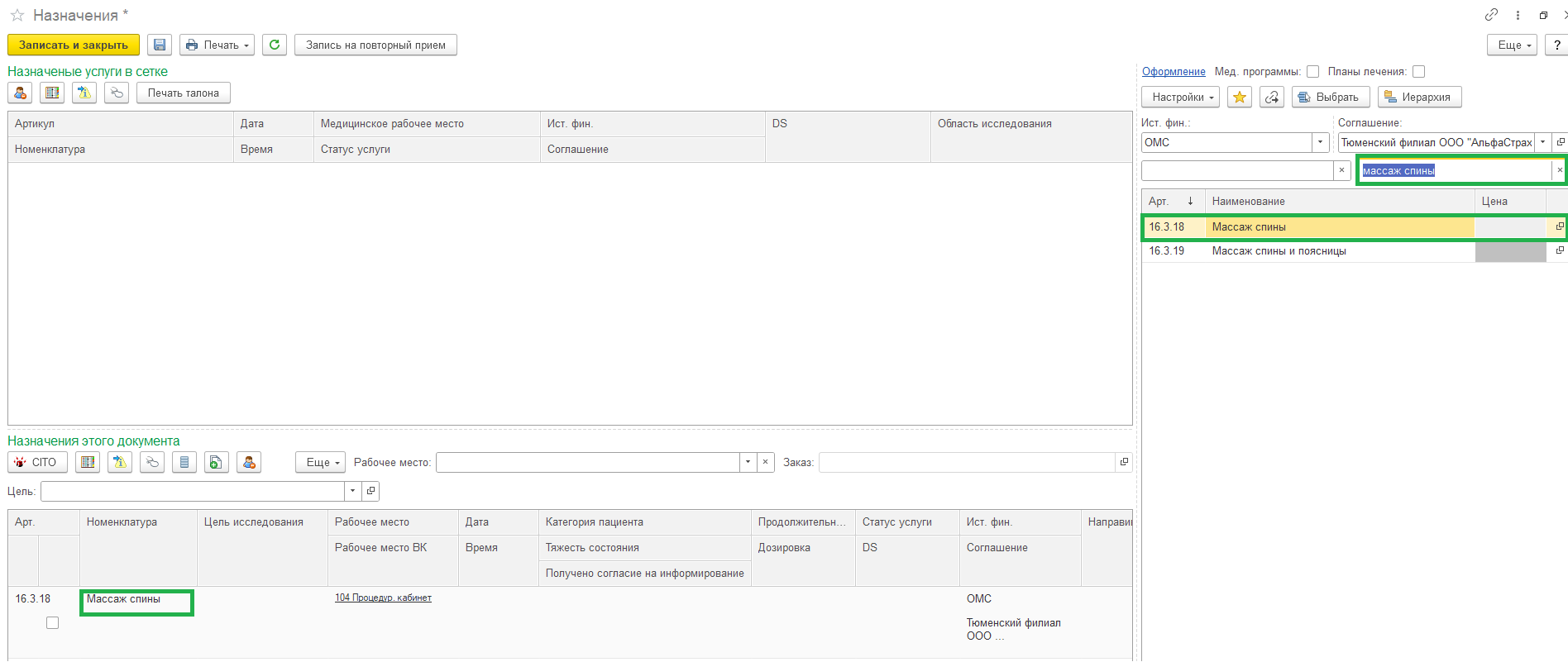 Рисунок 1. Выбор процедуры физиотерапии в форме «Назначения»Заполняет при необходимости поля «Дозировка», «Продолжительность» в форме «Назначения» в разделе «Назначения этого документа» (рис.2): 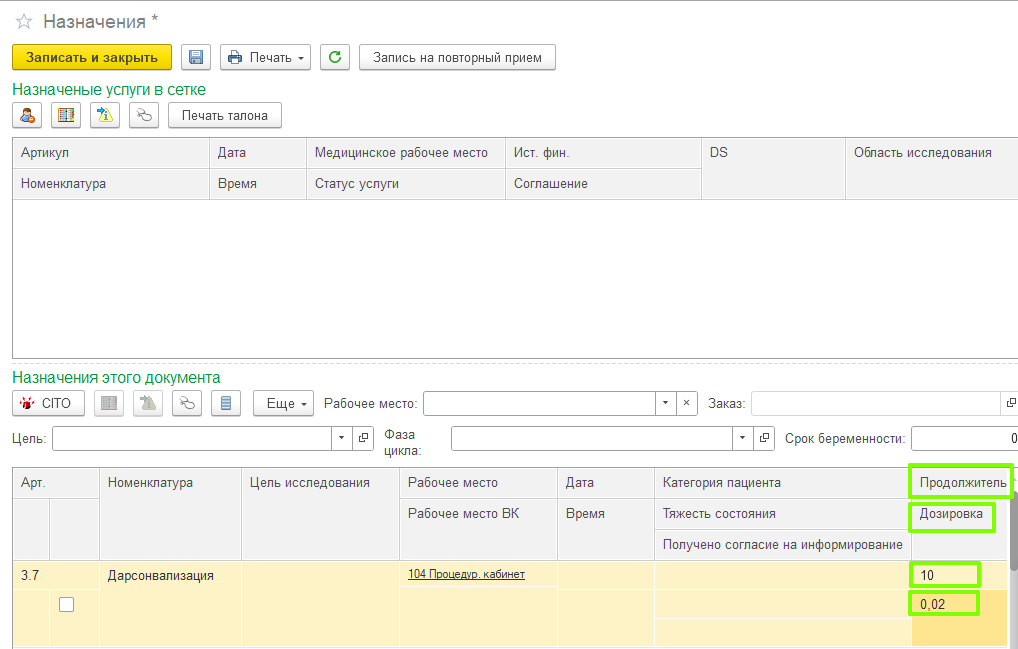 Рисунок 2. Заполнение полей «Дозировка» и «Продолжительность» в форме Назначения для физиотерапииДля назначения курса услуг физиолечения с заданной даты, на заданное количество процедур, с учетом выходных дней, в назначенное время в форме «Повторить заказ услуги: Формирование заказов» необходимо заполнить поля: «Дата С»- датой начала процедур, чек-боксы «СБ», «ВС» в случае назначения процедуры в выходные дни, поле «Время»- временем начала процедуры, поле «Количество»- количеством необходимых процедур в курсе и подтвердить заполнение кнопкой «ОК» (рис.3):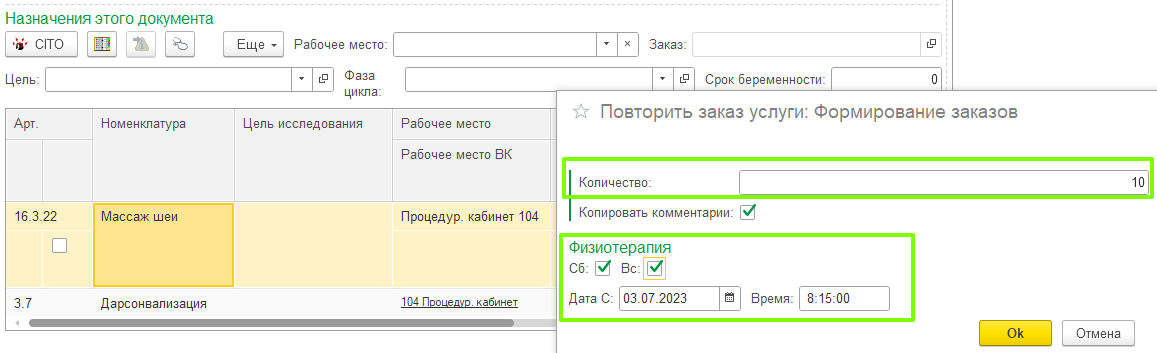 Рисунок 3. Назначение курса процедур в форме Повтора заказаНазначенные процедуры физиотерапии подтягиваются в Журнал назначений и АРМ Физиотерапия.3.2. Журнал (регистр) назначений АРМ физиотерапииЖурнал назначений открывается через подсистему «Контроль исполнения»- «Журнал физиотерапии» или «Контроль исполнения» - «Сменное задание» - Еще- «Открыть АРМ физиотерапевта» (рис.4):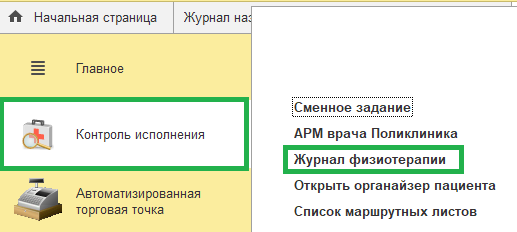 или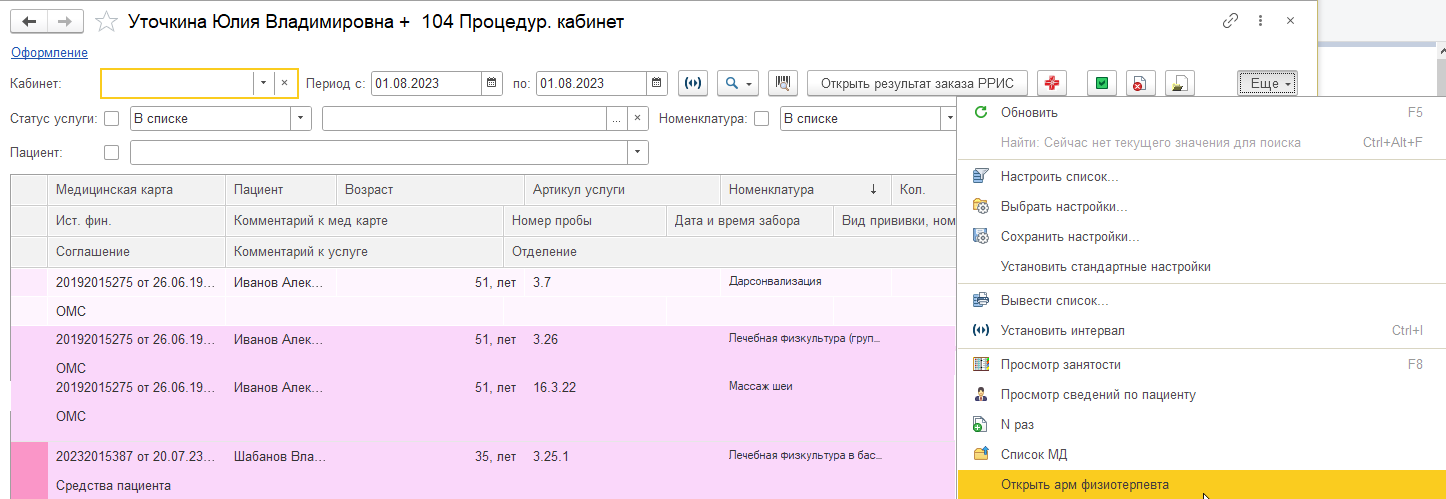 Рисунок 4. Открыть Журнал назначенийЖурнал назначений содержит перечень пациентов, которым назначены процедуры физиотерапии (рис.5):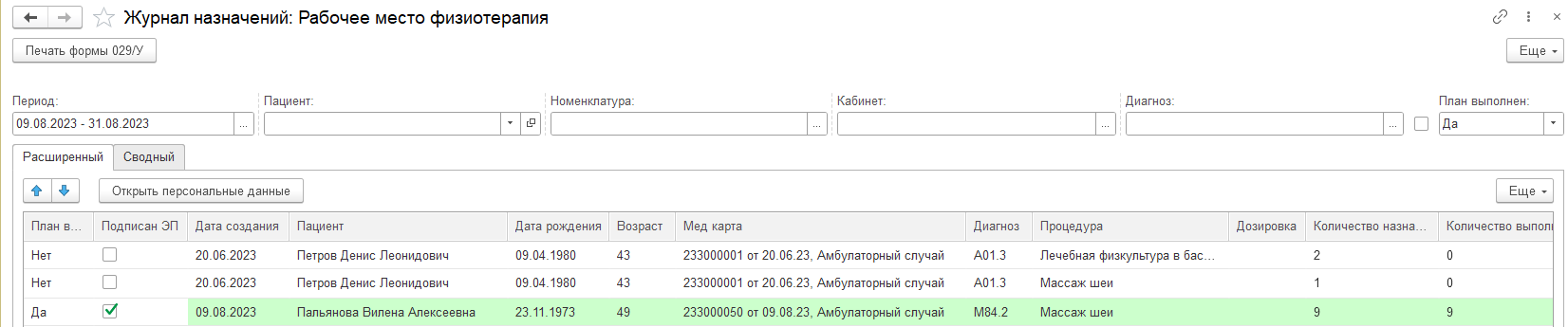 Рисунок 5. Форма Журнала назначений АРМ ФизиотерапияВ Журнале назначений при открытии отображение данных – две недели вперед и неделя назад. В случае необходимости установления иного периода в году, необходимо заполнить поле период датами с – по.В форме Журнала назначений реализован отбор по периоду, пациенту, наименованию процедуры, кабинету, диагнозу, пройденному курсу (отбор «План выполнен»).Цветовая сигнализация реализована по пациентам, прошедшим весь курс процедур, т.е. все назначенные процедуры выполнены, в этом случае в графе «План выполнен» автоматически устанавливается значение «Да». В случае, если все процедуры пройдены (статус услуг «Выполнена»), но часть отменена (статус услуг «Отменен заказ»), в графе «План выполнен» автоматически устанавливается значение «Да».Дополнительно выведен признак в графе «Подписан ЭП», в случае подписания Карты.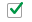 С помощью кнопки «Печать формы 029У» при использовании отборов формируется печатная форма Журнала назначений (рис.6):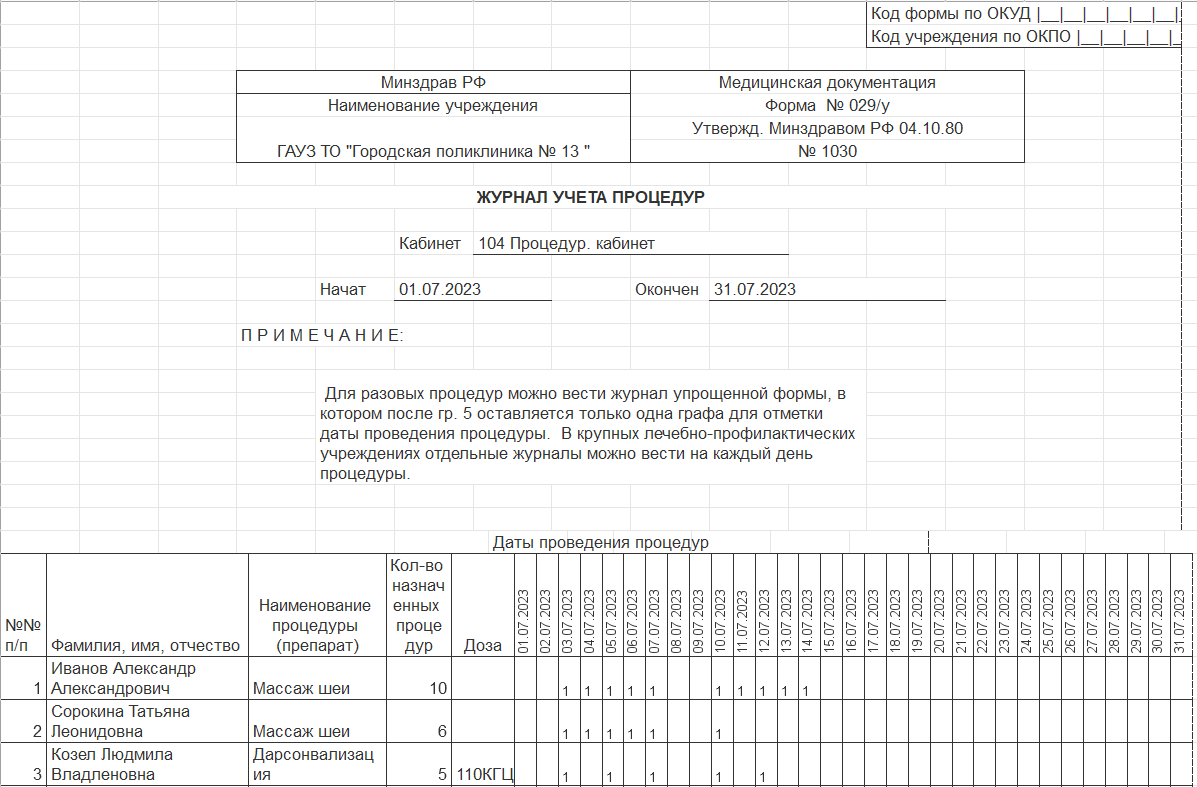 Рисунок 6. Печатная форма Журнала назначений АРМ ФизиотерапияВыполненные процедуры заполняются значением- 1, на выполнении- 0, отмененные в Журнал не включаются.По выбранному пациенту по кнопке «Открыть персональные данные» открывается АРМ физиотерапии.Форма АРМ Физиотерапия содержит сведения по пациенту в рамках медицинской карты о назначенных процедурах физиолечения и ЛФК в Назначении услуг и их исполнении в Сменном задании (Рис.7):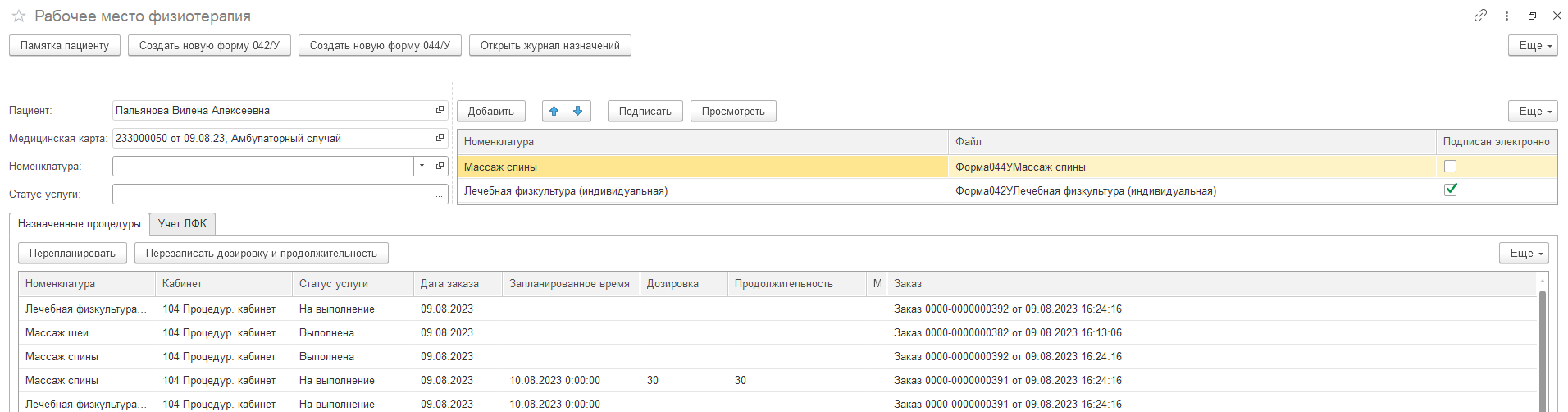 Рисунок 7. АРМ ФизиотерапияВ АРМ Физиотерапия предусмотрен отбор по номенклатуре. Выбор используется при необходимости формирования Карты 044у по номенклатуре услуг физиолечения, Карта 042/у- по номенклатуре ЛФК (рис.8):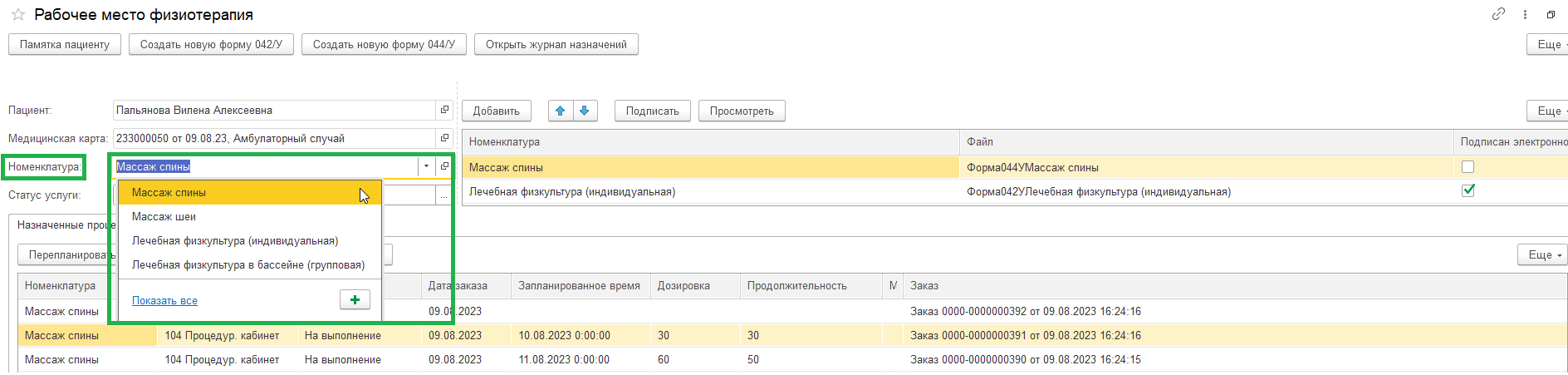 Рисунок 8. Выбор в поле «Вид процедуры» АРМ ФизиотерапияВо вкладке «Назначенные процедуры» подтягиваются процедуры физиотерапии, назначенные в форме Назначение услуг со статусами.Во вкладке «Назначенные процедуры» по услугам в статусе «На выполнение» с помощью кнопки «Перепланировать» существует возможность изменить дату/ время назначенной процедуры (рис.9):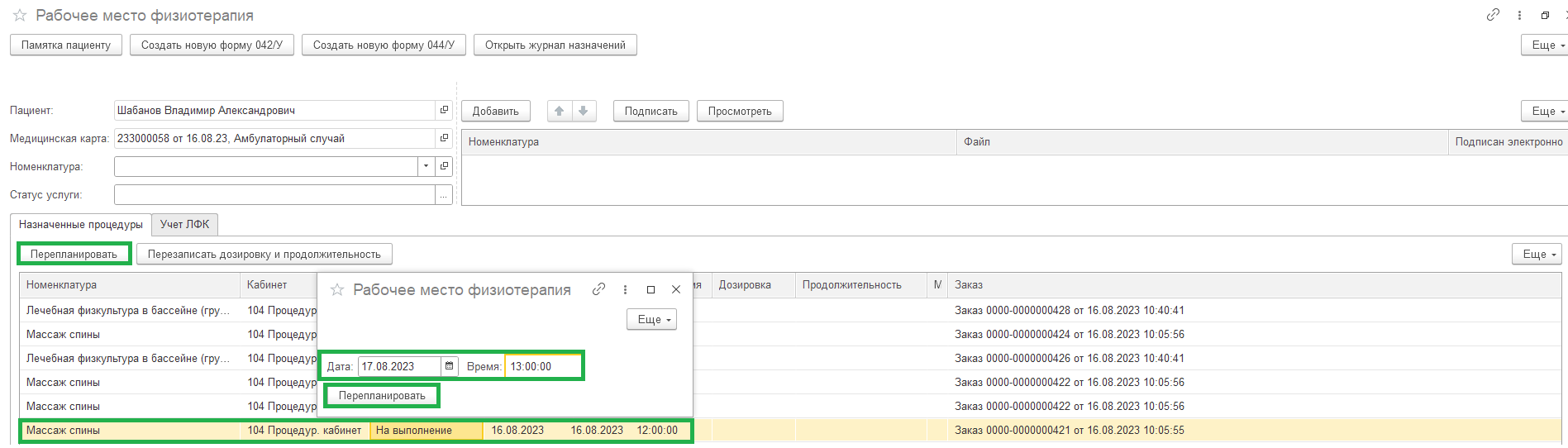 Рисунок 9. Изменение даты/ времени процедуры АРМ ФизиотерапияС помощью кнопки «Памятка пациенту» формируется график посещения процедур с возможностью печати для вручения пациенту (рис.10):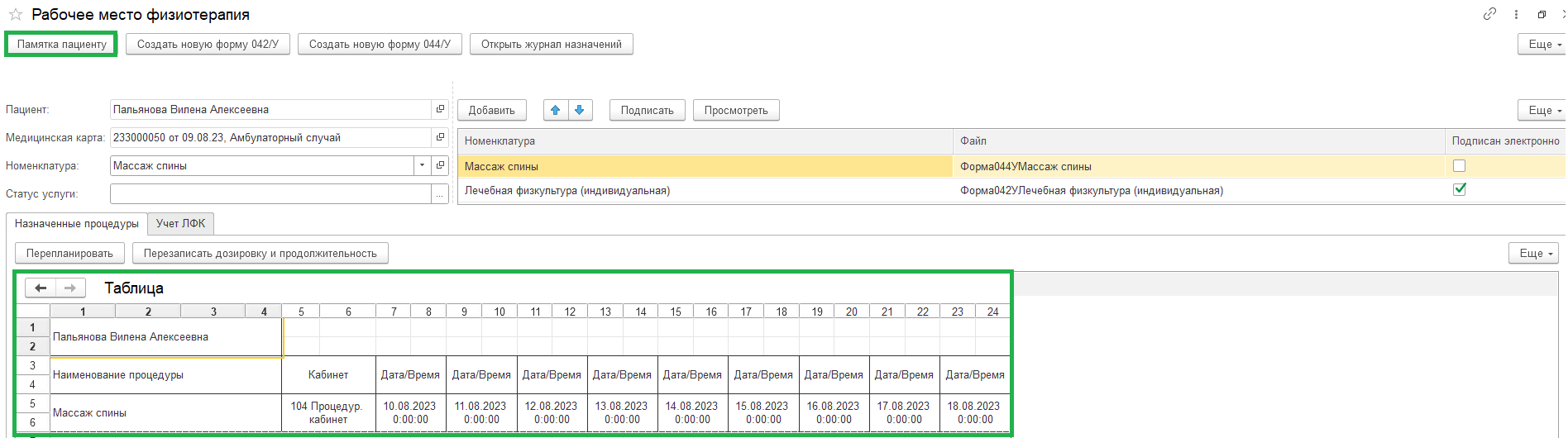 Рисунок 10. Формирование Памятки пациенту АРМ ФизиотерапияВо вкладке «Назначенные процедуры» по выбранному пациенту врач может менять значения полей «Дозировка», «Продолжительность», изменения необходимо записать кнопкой «Перезаписать дозировку и продолжительность» (рис.11):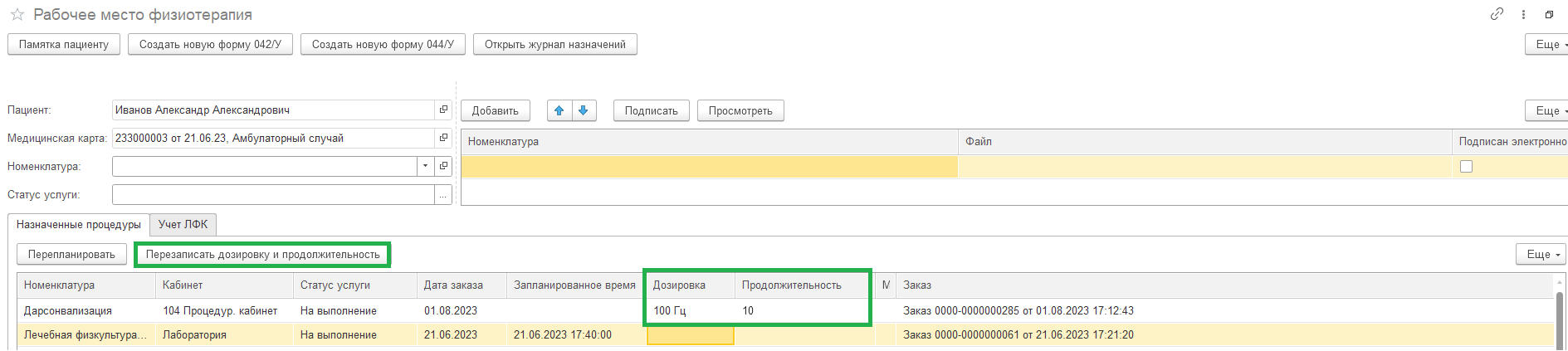 Рисунок 11. Изменение дозировки и продолжительности процедуры АРМ ФизиотерапияВо вкладке «Учет ЛФК» подтягиваются процедуры ЛФК, назначенные в форме Назначение услуг для заполнения полей медсестрой в момент выполнения процедуры «Пульс до занятий», «Пульс после занятий», «Субъективные данные» для дальнейшего формирования Карты 042у (рис.12):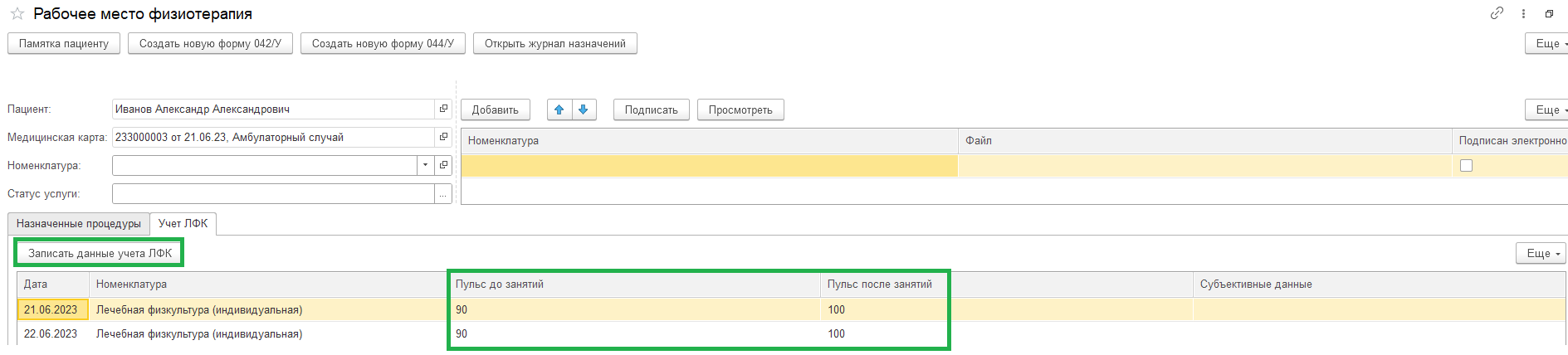 Рисунок 12. Поля «Учет ЛФК» АРМ ФизиотерапияПри выборе в поле «Номенклатура» процедуры физиотерапии по кнопке «Создать новую форму 044/у» формируется Карта больного лечащегося в физиотерапевтическом отделении 044/у».При выборе в поле «Номенклатура» процедуры ЛФК по кнопке «Создать новую форму 042/у» формируется Карта больного лечащегося в кабинете лечебной физкультуры 042/у».По кнопке «Открыть Журнал назначений» из АРМ Физиотерапия открывается Журнал назначений.В АРМе физиотерапии реализован функционал по просмотру Карты 042/у, Карты 044/у, по подписанию Карты 042/у по кнопке «Подписать форму 042/у», подписанию Карты 044/у по кнопке «Подписать форму 044/у», при подписании устанавливается признак в поле «Подписан электронно» и в поле «Подписан ЭП» Журнала назначений (рис.13):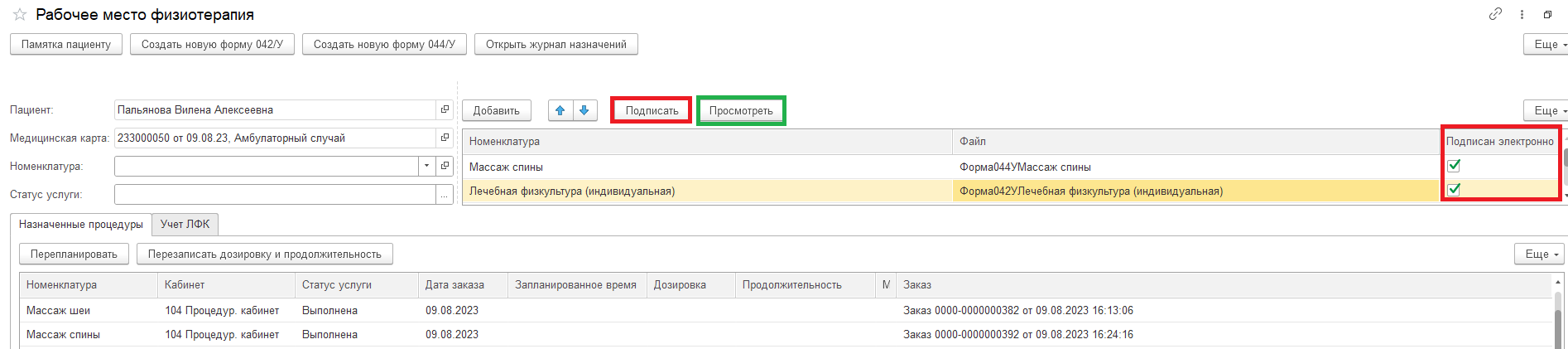 Рисунок 13. Поля «Учет ЛФК» АРМ Физиотерапия3.3. Формирование «Карты больного лечащегося в физиотерапевтическом отделении 044/у»По процессу физиолечения необходимо формирование Протокола осмотра специалиста в рамках амбулаторного случая или Осмотр врача-консультанта/ Прием физиотерапевта в стационаре, назначение услуг в форме назначения и выполнение их в сменном задании- эти данные подтягиваются для формирования Карты 044/у. Диагноз в Карту 044/у подтягивается из Регистра сведений «Диагнозы по МКБ-10».ВАЖНО: для корректного заполнения полей Карты 044/у Протокол осмотра специалиста (Осмотр врача-консультанта, Прием физиотерапевта) должен быть на ту же карту, что и назначение услуг!После выполнения стандартным способом в сменном задании всех назначенных процедур (статус у пройденных пациентом процедур «Выполнена») открываем Журнал назначений АРМ физиотерапевта, по выбранному пациенту открываем «Рабочее место физиотерапия», заполняем в поле «Номенклатура» физиотерапевтическую услугу и кнопкой «Создать новую форму 044/у» формируем Карту 044/у (рис.14):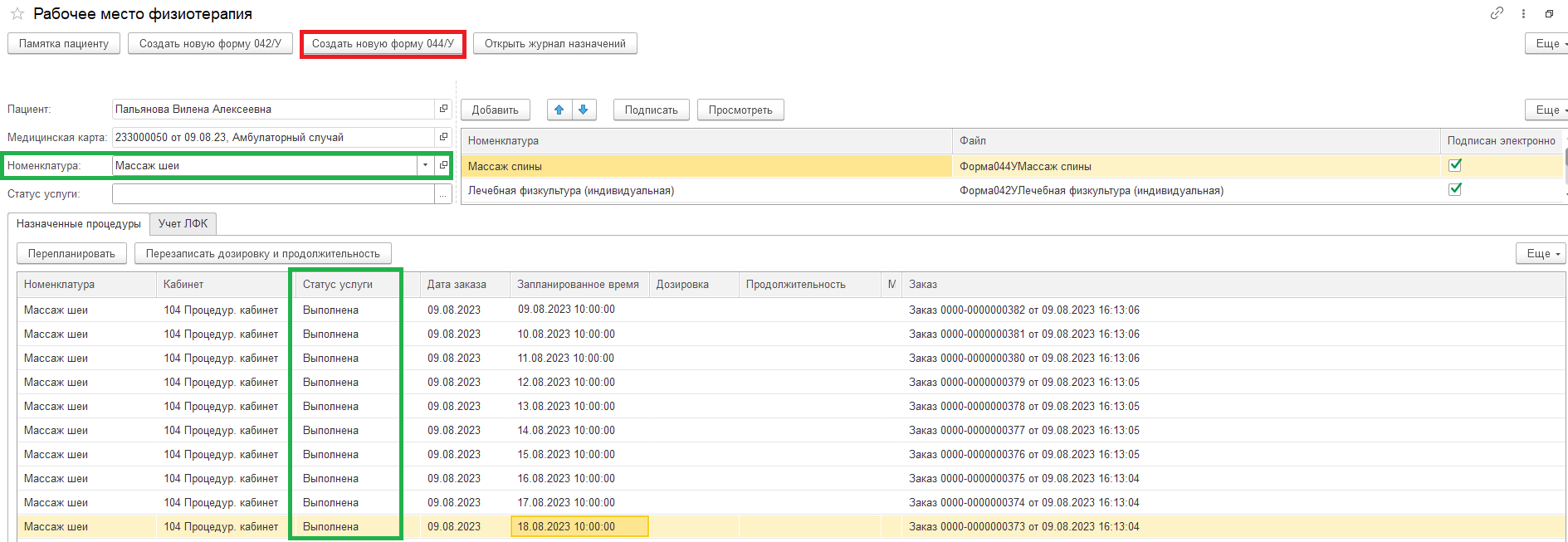 Рисунок 14. Формирование Карты 044/у в АРМ ФизиотерапияПри заполнении в назначении услуг дозировки и продолжительности процедуры или перезаписи дозировки и продолжительности процедуры в Рабочем месте физиоперапии, данные заполнятся в печатную форму Карты 044/у (рис. 15):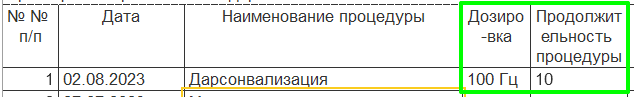 Рисунок 15. Дозировка и Продолжительность процедуры в АРМ Физиотерапия и в Карте 044/уДалее проверяем заполнение Карты 044/у, при необходимости можно дозаполнить в печатную форму необходимые данные, записываем данные кнопкой «Записать» и подписываем кнопкой «Подписать» (рис. 16):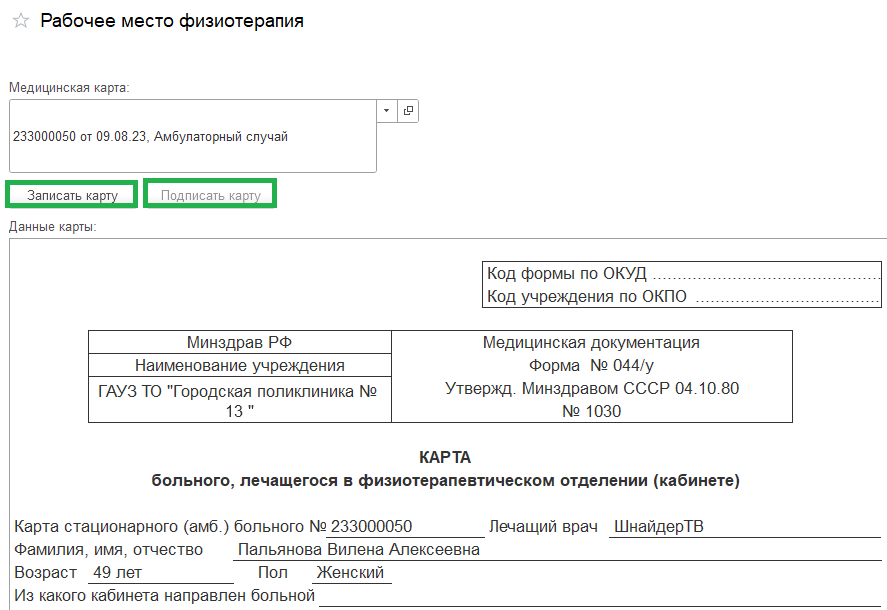 Рисунок 16. Запись и подписание Карты 044/у в АРМ ФизиотерапияПосле записи Карты 044/у заполняется файл с формой, а после подписания- устанавливается признак «Подписан электронно» (рис.17):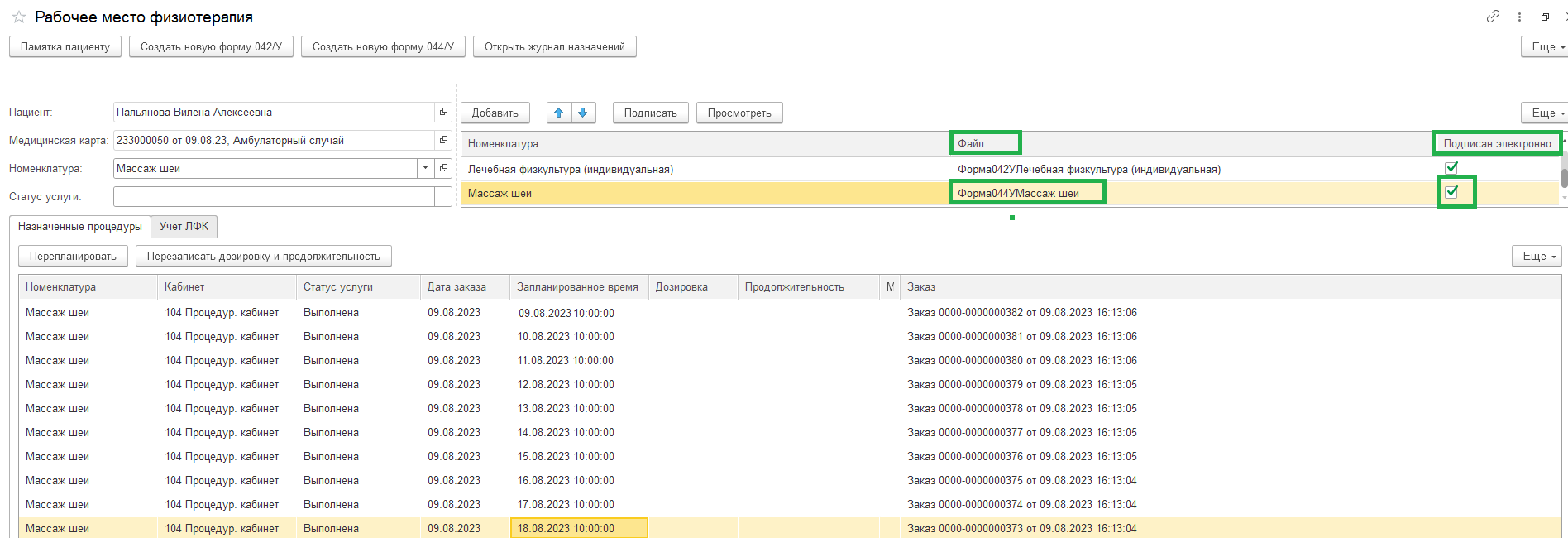 Рисунок 17. Отметки о формировании и подписании Карты 044/у в АРМ ФизиотерапияПри подписании Карты 044/у автоматически устанавливается признак в поле «Подписан ЭП» в Журнале назначений (рис. 18):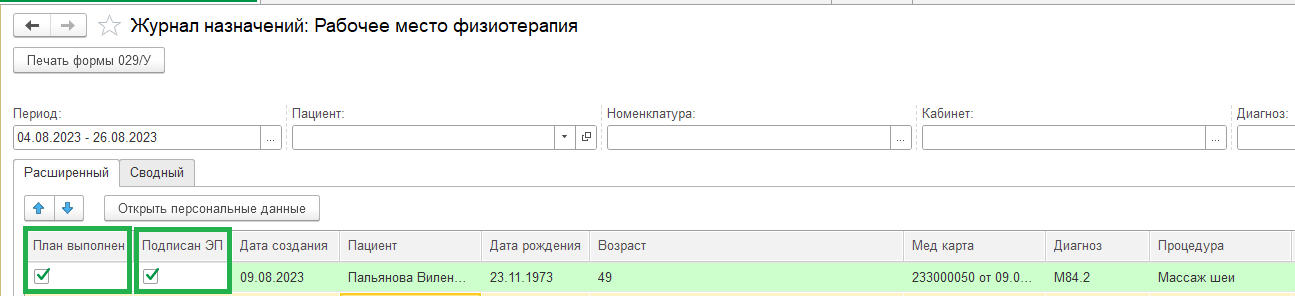 Рисунок 18. Отметки о формировании и подписании Карты 044/у в АРМ ФизиотерапияВ АРМе физиотерапевта по кнопке «Просмотреть» можно открыть на просмотр печатную форму Карты 044/у (рис. 19):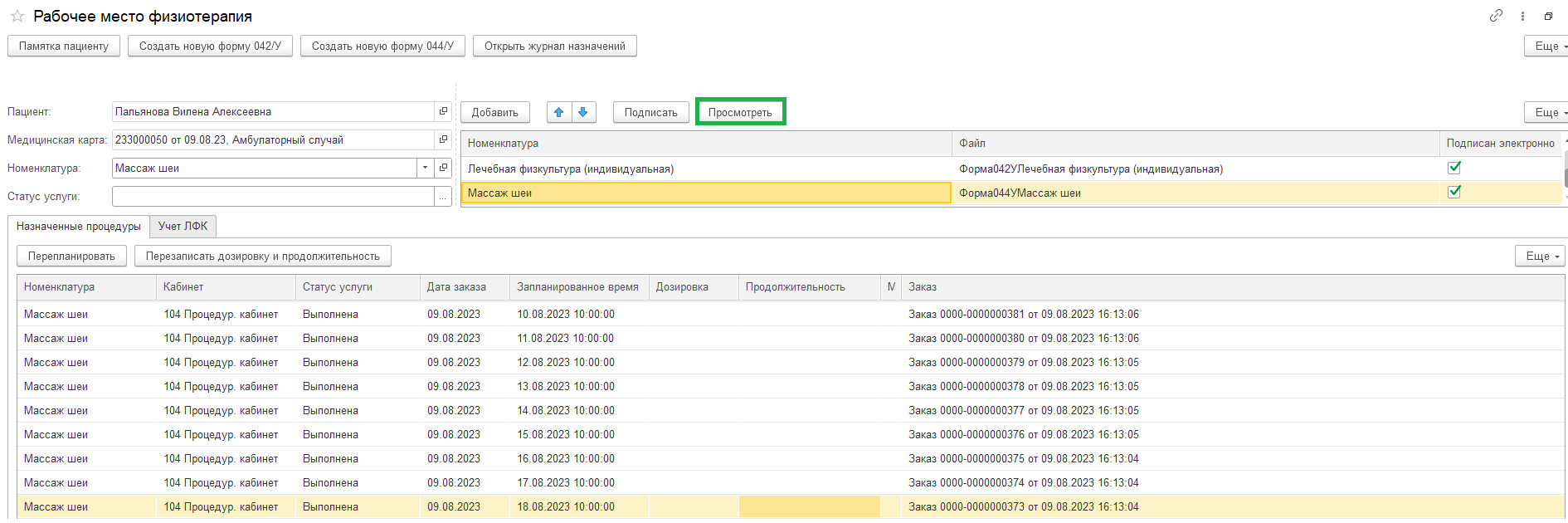 Рисунок 19. Просмотр Карты 044/у в АРМ Физиотерапия3.4. Формирование «Карты лечащегося в кабинете лечебной физкультуры 042/у»По процессу физиолечения необходимо формирование Протокола осмотра специалиста в рамках амбулаторного случая или Осмотр врача-консультанта/ Прием физиотерапевта в стационаре, назначение услуг в форме назначения и выполнение их в сменном задании, заполнение вкладки «Учет ЛФК» АРМ Физиотерапевта- эти данные подтягиваются для формирования Карты 042/у. Диагноз в Карту 042/у подтягивается из Регистра сведений «Диагнозы по МКБ-10».ВАЖНО: для корректного заполнения полей Карты 042/у Протокол осмотра специалиста (Осмотр врача-консультанта, Прием физиотерапевта) должен быть на ту же карту, что и назначение услуг!При выполнении в сменном задании назначенных процедур в АРМ физиотерапевта во вкладке «Учет ЛФК» необходимо заполнить поля «Учет ЛФК» и «Записать данные учета ЛФК» (рис.20):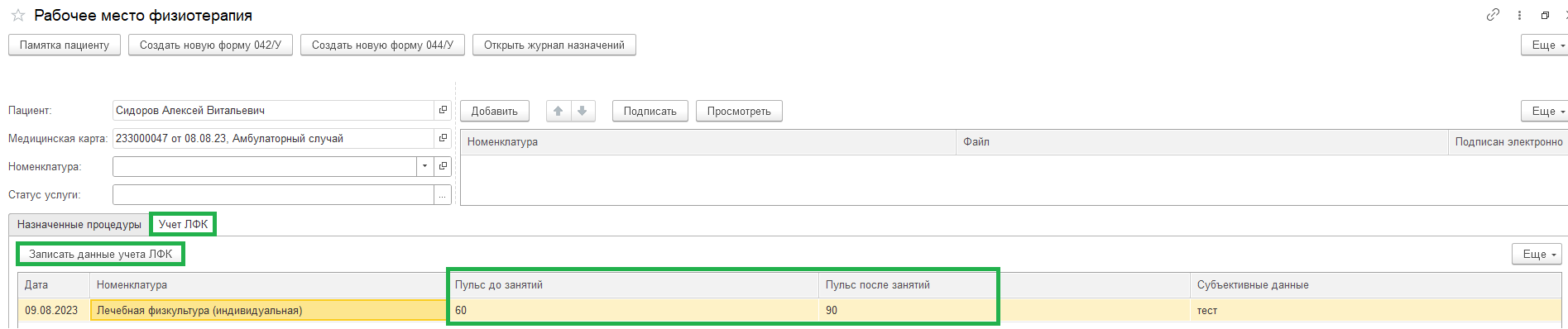 Рисунок 20. Заполнение данных учета ЛФК для формирования Карты 042/у в АРМ ФизиотерапияВ Рабочем месте физиотерапии, заполняем в поле «Номенклатура» процедуру ЛФК и кнопкой «Создать новую форму 042/у» формируем Карту 042/у (рис.21):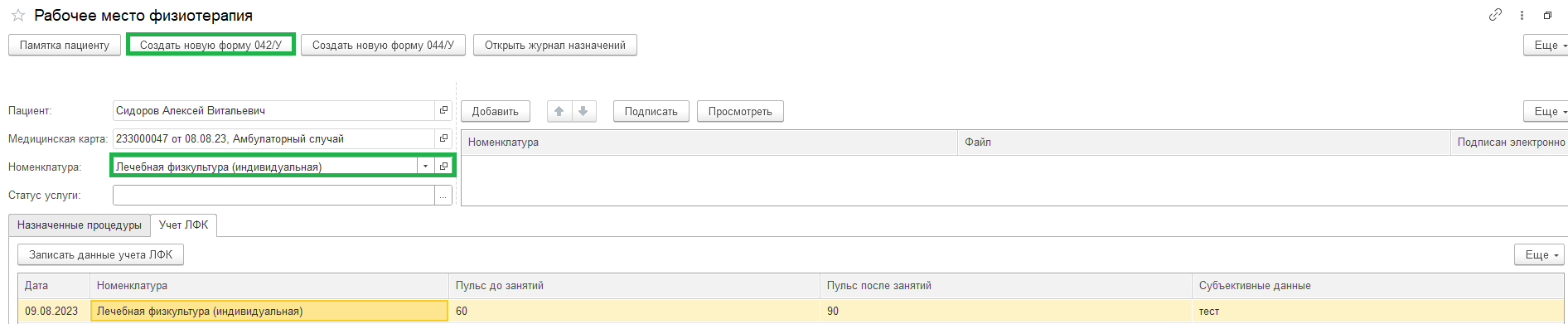 Рисунок 21. Формирование Карты 042/у в АРМ ФизиотерапияДалее проверяем заполнение Карты 042/у, при необходимости можно дозаполнить в печатную форму необходимые данные, записываем данные кнопкой «Записать» и подписываем кнопкой «Подписать» (рис. 22):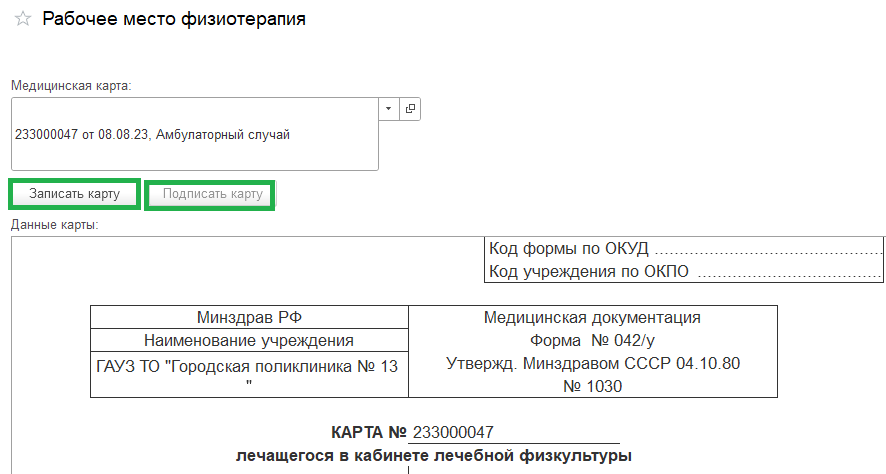 Рисунок 22. Запись и подписание Карты 044/у в АРМ ФизиотерапияПосле записи Карты 042/у заполняется поле файл с формой Карты 042/у, а после подписания- устанавливается признак «Подписан электронно» (рис.23):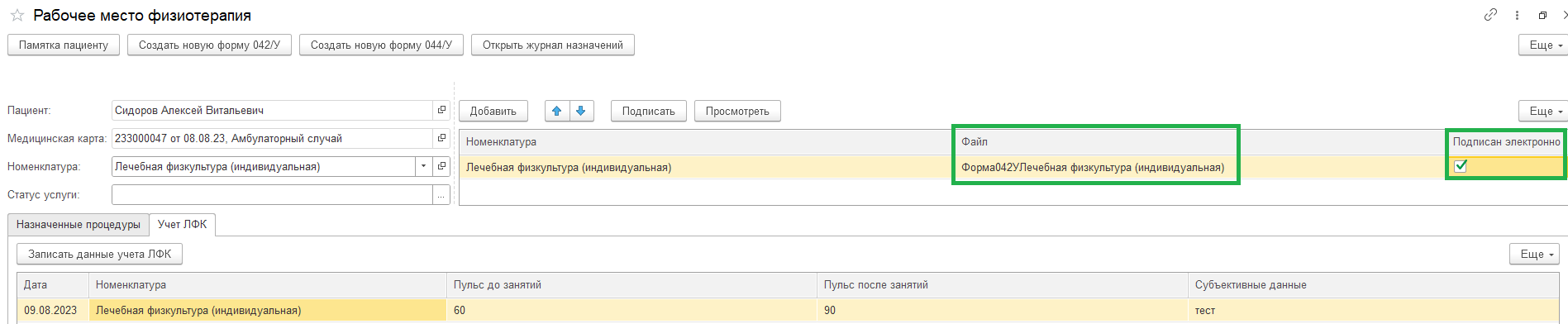 Рисунок 23. Отметки о формировании и подписании Карты 042/у в АРМ ФизиотерапияПри подписании Карты 042/у автоматически устанавливается признак в поле «Подписан ЭП» в Журнале назначений, пациенты прошедшие весь курс процедур подсвечиваются в Журнале назначений цветом (рис. 24):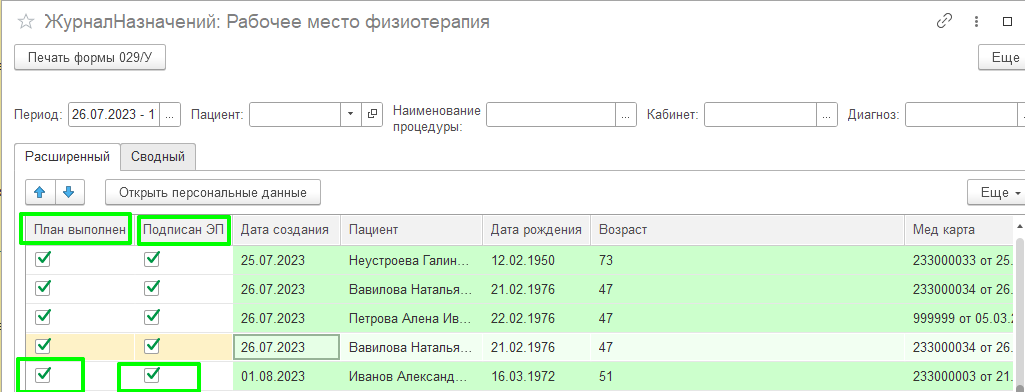 Рисунок 24. Отметки о формировании и подписании Карты 042/у в АРМ ФизиотерапияВ АРМе физиотерапевта по кнопке «Просмотреть» можно открыть на просмотр печатную форму Карты 042/у (рис. 25):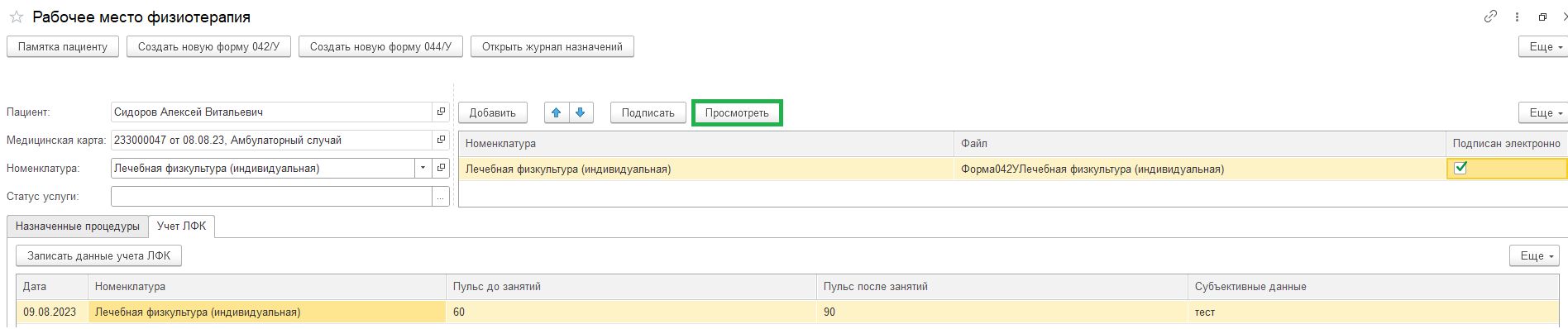 Рисунок 25. Просмотр Карты 042/у в АРМ ФизиотерапияИнформационная система управления ресурсами медицинских организаций Тюменской областиООО «1С-Медицина-Регион».Контракт №  17/23 от 27.03.2023 года на выполнение работ по развитию (модернизации) Государственной информационной системы управления ресурсами медицинских организаций Тюменской области. Этап № 2. Развитие Системы в части функционала первой группы задач.